О внесении изменений в постановление администрации муниципального образования Соль-Илецкий городской округ Оренбургской области от 29.01.2016 № 65-п «О создании межведомственной комиссии по профилактике правонарушений на территории муниципального образования Соль-Илецкий городской округ»В соответствии с Федеральным законом от 06.10.2003 № 131-ФЗ «Об общих принципах организации местного самоуправления в Российской Федерации», Законом Оренбургской области от 29.06.2017 № 451/107-VI-ОЗ «О регулировании отдельных вопросов в сфере профилактики правонарушений в Оренбургской области», в связи с изменением состава межведомственной комиссии по профилактике правонарушений на территории муниципального образования Соль-Илецкий городской округ, постановляю: 1. Внести в постановление администрации муниципального образования Соль-Илецкий городской округ Оренбургской области от 29.01.2016      № 65-п «О создании межведомственной комиссии по профилактике правонарушений на территории муниципального образования Соль-Илецкий городской округ» следующие изменения.1.1. Приложение к постановлению изложить в новой редакции согласно приложению к настоящему постановлению.2. Контроль за исполнением настоящего постановления оставляю за собой.3. Постановление вступает в силу после его официального опубликования.Разослано: в дело, МВКПППриложениек постановлению администрации муниципального образованияСоль-Илецкий городской округОренбургской областиот 27.04.2023 № 892-пСостав межведомственной комиссии по профилактике правонарушенийна территории муниципального образования Соль-Илецкий городской округ 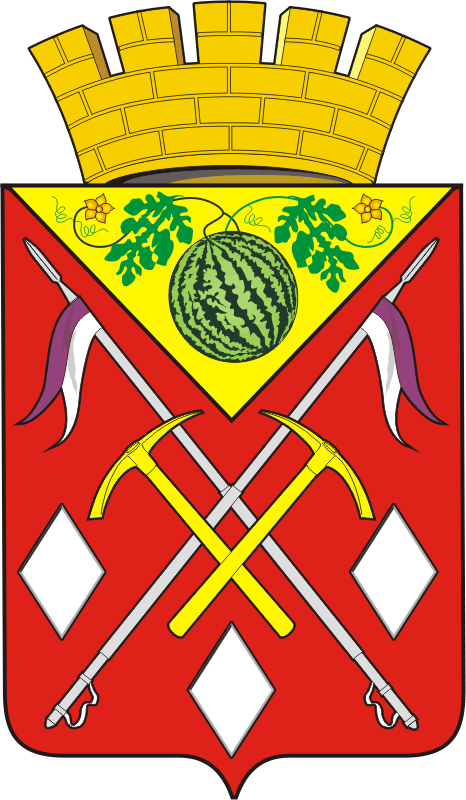 АДМИНИСТРАЦИЯМУНИЦИПАЛЬНОГООБРАЗОВАНИЯСОЛЬ-ИЛЕЦКИЙГОРОДСКОЙ ОКРУГОРЕНБУРГСКОЙ ОБЛАСТИПОСТАНОВЛЕНИЕ27.04.2023 № 892-пПервый заместитель главы администрациигородского округа – заместитель главыадминистрации городского округапо строительству, транспорту,благоустройству и ЖКХВ.Н. ПолосухинПолосухинВладимир Николаевич– первый  заместитель главы администрации городского округа  заместитель главы администрации городского округа по строительству, транспорту, благоустройству и ЖКХ, председатель межведомственной комиссии;МартыновЕвгений Вячеславович– заместитель начальника ОМВД России по Соль-Илецкому городскому округу по охране общественного порядка, заместитель председателя межведомственной комиссии (по согласованию);ГраброваИрина Викторовна– главный специалист юридического отдела администрации Соль-Илецкого городского округа – секретарь межведомственной комиссии;Члены комиссии:АбдульмановаЛилия Маратовна– начальник отдела – ответственный секретарь комиссии по делам несовершеннолетних и защите их прав администрации Соль-Илецкого городского округа;ВасильеваГалина Валерьевна– директор ГКУ «ЦЗН» Соль-Илецкого района (по согласованию);ВахнинВладимир Юрьевич– заместитель главы администрации Соль-Илецкого городского округа - начальник управления сельского хозяйства администрации Соль-Илецкого городского округа;ЗапорожскийАлексей Павлович– специалист по земельным отношениям МКУ «УГХ Соль-Илецкого городского округа»КозаренкоВладимир Геннадьевич– начальник организационного отдела администрации Соль-Илецкого городского округа;КуницкаяЗинаида Николаевна– начальник управления по организации работы с территориальными отделами администрации Соль-Илецкого городского округа;МарковскаяВиктория Юрьевна– начальник отдела культуры администрации Соль-Илецкого городского округа;НикитинаЕлена Кондратьевна– начальника управления образования администрации Соль-Илецкого городского округа;НорейкаСтасис ЮозовичНорейкайтеОна-Виктория Юозовна– начальник отдела по делам ГО, ПБ и ЧС администрации Соль-Илецкого городского округа;– начальник юридического отдела администрации Соль-Илецкого городского округа;СарбафиевМурат МолдагалеевичШангареевРавил Саитович– начальник Соль-Илецкого ОВО-ФФГКУ УВО ВНГ России по Оренбургской области (по согласованию);– председатель КФСДМ и работе с общественными организациями администрации Соль-Илецкого городского округа;ШкляевДмитрий Дмитриевич– начальник Отдела пограничной комендатуры в г. Соль-Илецке (по согласованию);ЮсуповРуслан Талгатович– начальник отделения УФСБ России по Оренбургской области в г. Соль-Илецк(по согласованию).